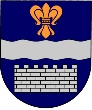 DAUGAVPILS PILSĒTAS DOMEDAUGAVPILS PILSĒTAS BĒRNU UN JAUNIEŠU CENTRS „JAUNĪBA”Reģ. Nr. 90009737220Tautas ielā 7, Daugavpilī, LV-5417, tālr. 65435787, fakss 65435657,e-pasts jauniba@inbox.lv2020. gada 21.janvārīUZAICINĀJUMSiesniegt piedāvājumuPasūtītājsDaugavpils pilsētas Bērnu un jauniešu centrs “Jaunība”Tautas ielā 7, Daugavpils, LV- 5417Tālruņi: 65435657, 65435787, 27028565Fakss: 65435657e-pasts: jauniba@inbox.lvMājas lapa: www.jauniba.lvKontaktpersona: Tatjana Kurganova t. 29902180                         Iepirkuma identifikācijas Nr. DPBJCJ2020/1-N“Par ēdināšanas pakalpojuma sniegšanu Daugavpils pilsētas Bērnu un jauniešu centra “Jaunība” rīkoto Latgales novada pasākumu un pieredzes apmaiņas semināru vajadzībām.”Iepirkuma priekšmets un mērķis:2.1.BJC “Jaunība” sadarbībā ar Valsts izglītības satura centru un fondu “Nāc līdzās” rīko Latgales novada pasākumus un radošo kolektīvu skates. Vērtēšanas komisiju un viesu  uzņemšanai ir nepieciešami ēdināšanas pakalpojumi.2.2.Cenu aptauja tiek rīkota ar mērķi izvēlēties piedāvājumu ar vidēji zemāko cenu par visu piedāvājumu. 	2.3.Līguma cena  nepārsniegs 1850 eiro ar PVN      3. Piedāvājumu var iesniegt: pa pastu, pa faksu, elektroniski vai personīgi Tautas ielā 7. Daugavpilī, kabinetā Nr.1 līdz 2020.gada 30.janvārim plkst.12.00. Paredzamā līguma izpildes termiņš: 2020.gada februāris – decembrisVispārīgās prasības pretendentam:-gatavā ēdiena un pārtikas produktiem jābūt kvalitatīviem, svaigiem un nebojātiem to piegādāšanas vai pasniegšanas brīdī, kā arī gaumīgi noformētiem;-jānodrošina laipna un profesionāla viesu ēdināšanas apkalpošana (ieskaitot galda uzklāšanas un novākšanas pakalpojumus);- ēdināšanas pakalpojumi jānodrošina pasūtītāja norādītajā vietā atbilstoši pasūtītāja norādījumiem;-jānodrošina pakalpojuma sniegšana, piegādājot pasūtījumu ar pretendenta transportu;-jānodrošina pakalpojuma sniegšana ar visu nepieciešamo inventāru (trauki, termosi, salvetes utt.)      5.   Ēdināmo personu skaits tiek precizēts 3-5 dienas pirms pasākuma norises dienas.      6. Pretendentam ir pienākums saskaņot ar pasūtītāju ēdienkarti ne vēlāk kā piecas dienas pirms pasākuma norises dienas.      7.  Piedāvājumā jāiekļauj:Pretendenta rakstisks iesniegums par dalību iepirkuma procedūrā, kas sniedz īsas ziņas par pretendentu (pretendenta nosaukums, juridiskā adrese, reģistrācijas Nr., kontaktpersonas vārds, uzvārds, fakss, e-pasts);Finanšu piedāvājums iesniedzams, norādot vienas vienības izmaksas. Cena jānorāda euro un tajā jāietver priekšmeta cena, normatīvajos aktos paredzētie nodokļi un visas izmaksas . Izmaksas jānorāda euro bez PVN un ar PVNAr lēmuma pieņemšanu var iepazīties mājas lapā: Daugavpils pilsētas Bērnu un jauniešu centra “Jaunība” mājas lapā www.jauniba.lv un Daugavpils pilsētas domes mājas lapā  www.daugavpils.lvIepirkuma komisijas priekšsēdētāja Rita Lovčinovska                                                                                                                    1.pielikums Ēdienkarte pasākumu dalībniekiem pēc iepriekš saskaņotas ēdienkartes Tējas galds pasākuma dalībniekiem Ēdienkarte pasākumu un konkursu vērtēšanas komisijām1.variants2.variants3.variants2.pielikums2020. gada ____._______________, DaugavpilīFINANŠU - TEHNISKAIS PIEDĀVĀJUMSPiedāvājam nodrošināt ēdināšanas pakalpojuma sniegšanu Daugavpils pilsētas Bērnu un jauniešu centra “Jaunība” rīkoto Latgales novada pasākumu un pieredzes apmaiņas semināru vajadzībām.”Finanšu piedāvājumsApliecinām, ka:– spējam nodrošināt pasūtījuma izpildi un mums ir pieredze līdzīgu pakalpojumu sniegšanā,  – nav tādu apstākļu, kuri liegtu mums piedalīties aptaujā un pildīt tehniskās specifikācijās norādītās prasības.Paraksta pretendenta vadītājs vai vadītāja pilnvarota persona:NosaukumsMērvienība gramosCena bez PVNCena ar PVNVistas sitenis100Kartupeļu biezenis150/5Kāpostu salāti100Maize25Sula200Smalkmaizīte ar kanēli50Kopā Kopā NosaukumsMērvienība gramosCena bez PVNCena ar PVNSpeķa pīrādziņš30Saldais pīrādziņš30Tēja ar cukuru100NosaukumsMērvienība gramosCena bez PVNCena ar PVNCūkgaļas karbonāde130Cepti kartupeļi130Dārzeņu salāti100Maize25Vīnogu sula200Kafija ar krējumu150Vaniļas krēms ar zemeņu mērci100Kopā Kopā NosaukumsMērvienībaCena bez PVNCena ar PVNSautēta zivs ar dārzeņu un siera mērci140Vārīti kartupeļi130Burkānu salāti ar sēkliņām100Maize25Multivitamīnu sula 200Kafija ar krējumu150Biezpiena krēms ar upeņu mērci100Kopā Kopā NosaukumsMērvienībaCena bez PVNCena ar PVNCūkgaļa "Franču gaumē"150Vārīti kartupeļi130Svaigi dārzeņi30/30Maize25Ābolu sula 200Kafija ar krējumu150Šokolādes krēms ar ķīseli100Kopā Kopā Kam:Daugavpils pilsētas Bērnu un jauniešu centram “Jaunība”, Tautas ielā 7, Daugavpils, LV-5417, LatvijaPretendents,Reģ. nr. Adrese:Kontaktpersona, tālrunis, fakss un e-pasts:Datums:Pretendenta Bankas rekvizīti:Pakalpojuma nosaukumsCena par iepirkuma tehniskajā specifikācijānorādīto daudzumu vienai personaiCena par iepirkuma tehniskajā specifikācijānorādīto daudzumu vienai personaiPakalpojuma nosaukumsbez PVNar PVNTējas galdsPusdienas dalībniekamPusdienas komisijāmKOPĀ (vērtējamā summa)Vārds, uzvārds, amatsParaksts Datums